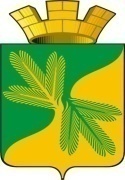 Ханты-Мансийский автономный округ - ЮграСоветский районСОВЕТ   ДЕПУТАТОВГОРОДСКОГО ПОСЕЛЕНИЯ ТАЁЖНЫЙР Е Ш Е Н И Е 21 июня 2023 года								                            №  235О  передаче части полномочий органамместного самоуправления СоветскогорайонаВ соответствии с ч. 4 статьи 15  Федерального закона от 06.10.2003 № 131-ФЗ  «Об общих принципах организации местного самоуправления в Российской Федерации»,  Уставом городского поселения Таёжный, рассмотрев предложения органов местного самоуправления Советского районаСОВЕТ ДЕПУТАТОВ ГОРОДСКОГО ПОСЕЛЕНИЯ ТАЁЖНЫЙ РЕШИЛ:1. Передать органам местного самоуправления Советского района части полномочий администрации городского поселения Таёжный  по решению вопросов местного значения администрации Советского района на 2023 год:«Организация и осуществление мероприятий по работе с детьми и молодежью в поселении» в части:- участия в реализации молодежной политики на территории муниципального образования, в части организации межмуниципального взаимодействия подведомственных учреждений и молодежных объединений, а также координации их деятельности в соответствии с утвержденным совместным планом работы;- разработки методических рекомендаций по обеспечению и защите прав и законных интересов молодежи на территории муниципального образования;- организации и осуществления мониторинга реализации молодежной политики на территории муниципального образования;- обеспечения открытости и доступности информации о реализации молодежной политики;- осуществления взаимодействия в сфере молодежной политики с международными организациями, иностранными государственными органами, а также иностранными неправительственными организациями в пределах своей компетенции в порядке, установленном законодательством Российской Федерации;- решения вопросов, затрагивающих интересы общественных объединений, осуществляющих свою деятельность в сфере молодежной политики, в предусмотренных законом случаях,  с участием соответствующих общественных объединений или по согласованию с ними.3. Настоящее решение вступает в силу после официального опубликования в порядке установленном Уставом городского поселения Таёжный.Председатель Совета депутатов городскогопоселения Таёжный									       И.Н. ВахминаГлава городского поселения Таёжный                                                                         А.Р. Аширов